FORMAT CASE ANALYSIS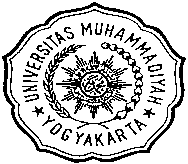 TUTORIAL KLINIKPROBLEMHYPOTHESISMECHANISMMORE INFODON’T KNOWLEARNING ISSUESPROBLEM SOLVING